  ASOCIACIJA  MOTERŲ   INFORMACIJOS    CENTRAS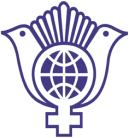           WOMEN’S ISSUES INFORMATION CENTREJuridinių asmenų registras   Kodas 191919014   Konarskio 49, LT-03123 Vilnius,  Lietuva   p.d. 1218, Vilnius – 01007   Telefonas: +370-5-2629 003  El. paštas: mic@lygus.lt Puslapis internete: www.lygus.ltMOTERŲ INFORMACIJOS CENTRODIREKTORĖĮSAKYMASNr.20140102Dėl Moterų informacijos centro supaprastintų viešųjų pirkimų taisyklių naujos redakcijos patvirtinimo2014 m. sausio mėn. 2 d.Vilnius1. T v i r t i n u Moterų informacijos centro supaprastintų viešųjų pirkimų taisyklių naują redakciją.(toliau – Taisyklės) (pridedama). 2. P r i p a ž į s t u netekusiais galios: 2.1 Direktorės įsakymą Nr.20130124 dėl viešųjų pirkimų taisyklių patvirtinimo.2.2 Moterų informacijos centro supaprastintų viešųjų pirkimų taisyklių 2013.01.24 redakciją.3. P a v e d u: 3.1. Moterų informacijos centro projektų vadovei Rugilei Butkevičiūtei ne vėliau kaip per 3 darbo dienas nuo šio įsakymo pasirašymo dienos paskelbti Taisykles Centrinėje viešųjų pirkimų informacinėje sistemoje.Direktorė									Jūratė Šeduikienė